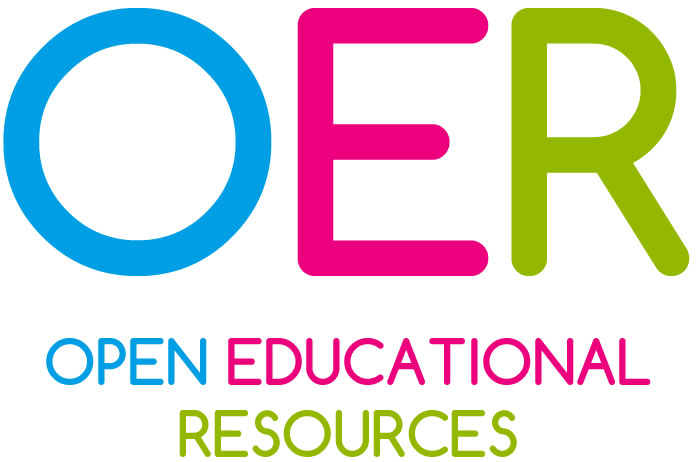 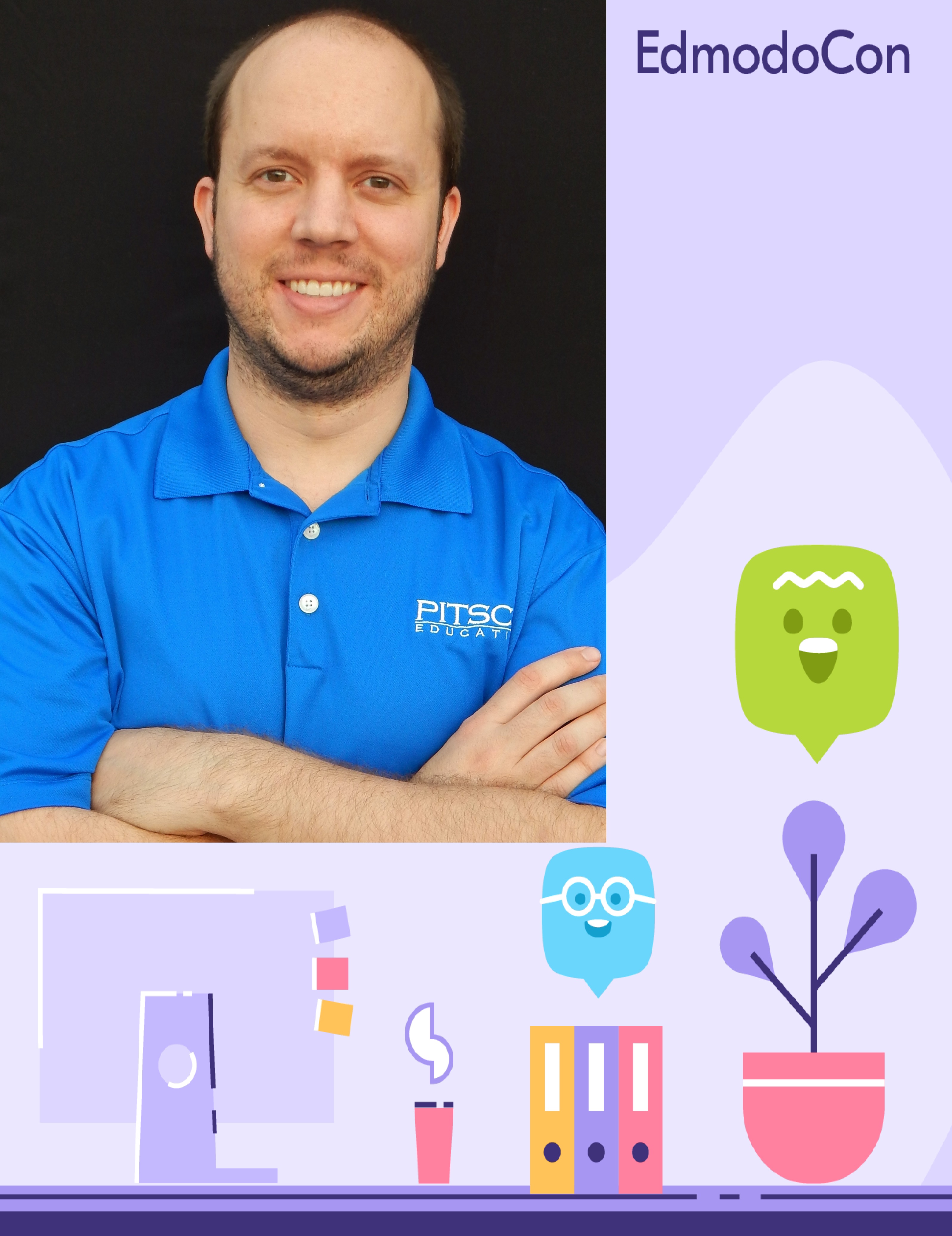 iKeepSafe with the C3 Matrix: 1) Cyber-Safety, 2) Cyber-Security, 3) Cyber-Ethics Learning Targets/Goals:I will understand the purpose & ethical use of Open Education Resources.I will apply effective online safety strategies to keep my students safe in my classroom.I will analyze my own educational practice & develop topics to collaborate with other colleagues in an unconference setting.Notes:_____________________________________________________________________________________________________________________________________________________________________________________________________________________________________________________________________________________________________________________________TakeawaysBreakout Session #1 - Topic: ____________________________Notes:_________________________________________________________________________________________________________________________________________________________________________________________________________________________________________________________________________________________________________________________Breakout Session #2 - Topic: ____________________________Notes:_________________________________________________________________________________________________________________________________________________________________________________________________________________________________________________________________________________________________________________________Breakout Session #3 - Topic: ____________________________Notes:_________________________________________________________________________________________________________________________________________________________________________________________________________________________________________________________________________________________________________________________